Lecture 10 ExercisesCS 51P – Fall 2019 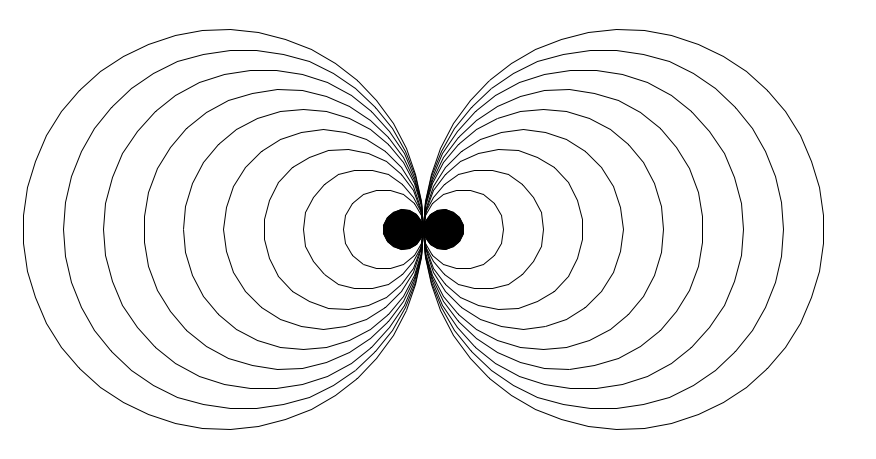 A circle_drawing_2 is:Unless it is very small, in which case is it: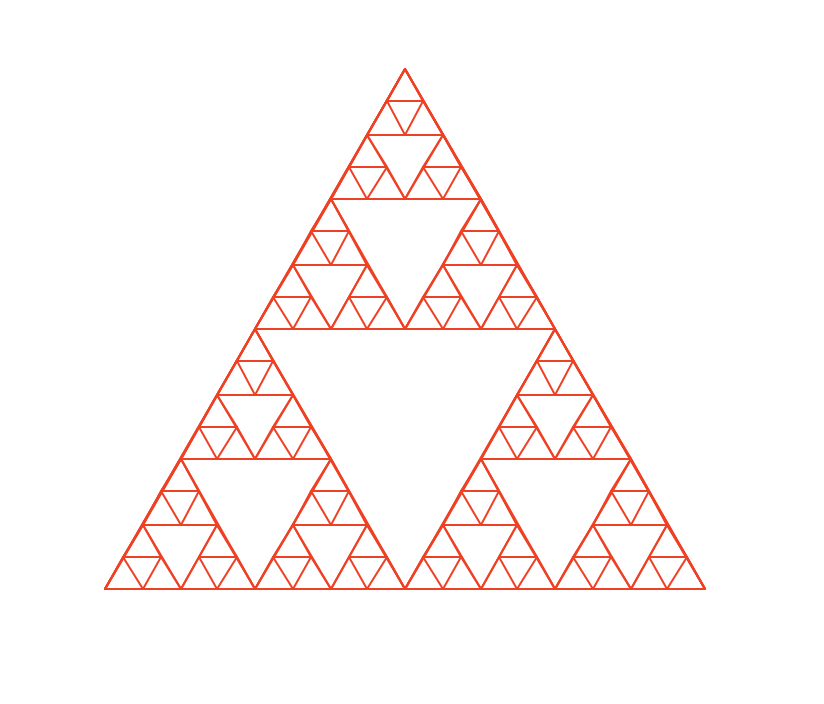 A triangle_drawing is:Unless it is very small, in which case is it: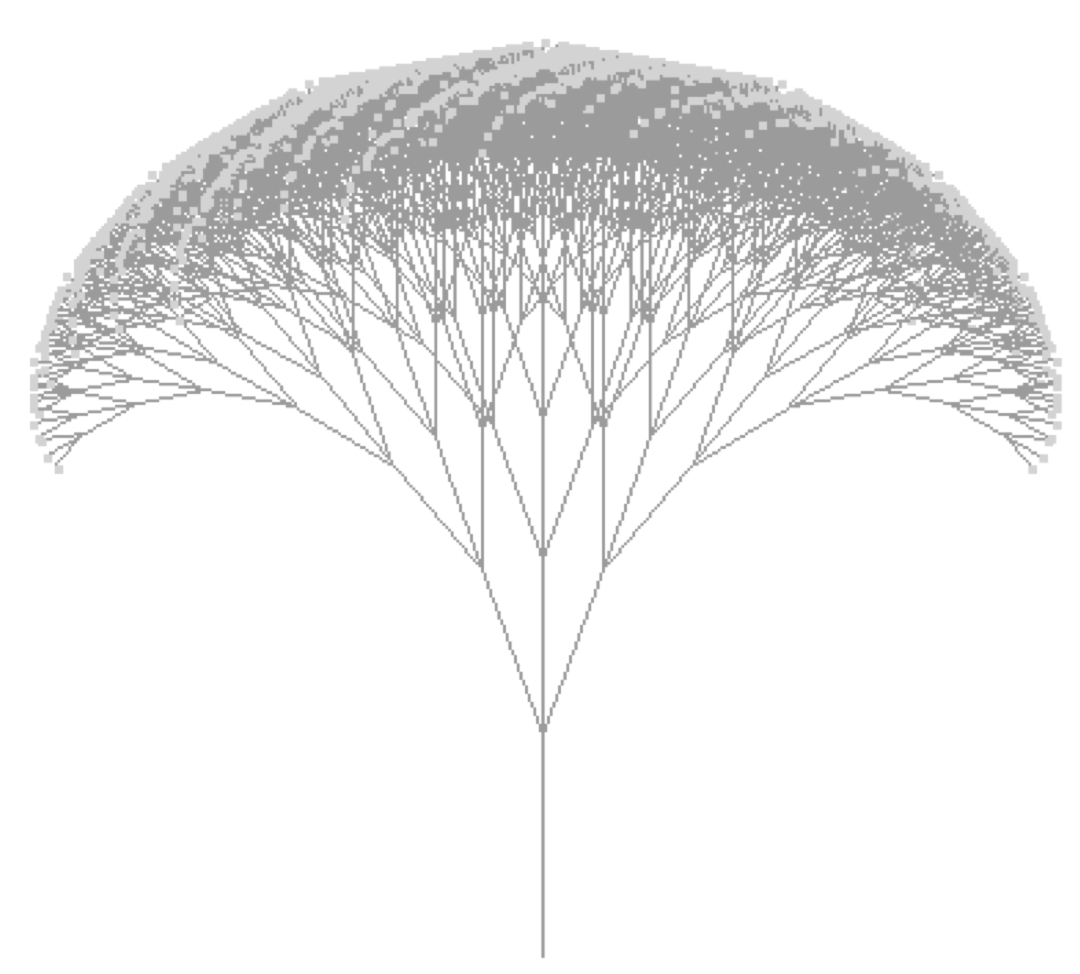 A broccoli is: Unless it is very small, in which case is it: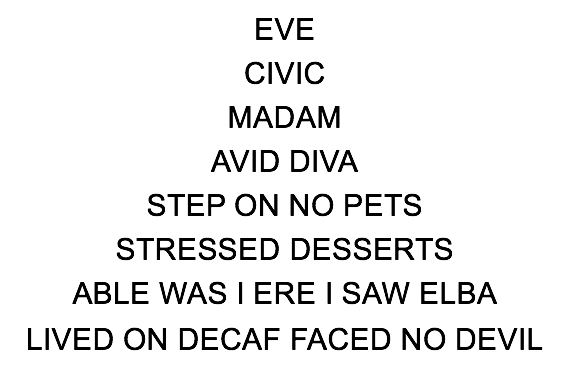 A palindrome  is: Unless it is very small, in which case is it:Consider the following function. What does mystery(3) evaluate to? What does mystery(5) evaluate to? What does mystery(k) evaluate to?Define a function fib which takes a parameter n (an int) and returns the nth Fibonacci number. 